OPIS PRZEDMIOTU ZAMÓWIENIAWymiana czterech hydrantów wewnętrznych DN52 na DN25 z wężem półsztywnym zgodne z PN-EN 671-1:2012. Hydranty zlokalizowane są w dwóch budynkach przychodni tj. przy ulicy Bażyńskiego 2 i Tysiąclecia 5 w Elblągu.Stan obecny:- w budynkach zainstalowane są hydranty wewnętrzne DN52 z wężem płasko składanym. Dwa hydranty zamontowane są w szafkach wnękowych, jeden w szafce wnękowej narożnej, jeden zawieszanej. W budynkach istnieje wewnętrzna instalacja wodociągowa zasilana z miejskiej sieci                        z zaworami DN50. Pomieszczenia ogrzewane. Wymagania techniczno-użytkowe nowej instalacji hydrantowej DN25:- dwa hydranty w szafkach wnękowych, dwa w zawieszanych (fabrycznie nowe).- trzy hydranty z wężem o długości 30 mb, jeden (wnękowy) z wężem o długości 20 mb.- wszystkie szafki hydrantowe zamykane przy pomocy zamków „euro”.- szafki hydrantowe w kolorze czerwonym oznakowane piktogramem zgodnie z PN.- hydrant DN52 (1) wnękowy narożny należy przenieść na drugą stronę ściany (rys. poniżej).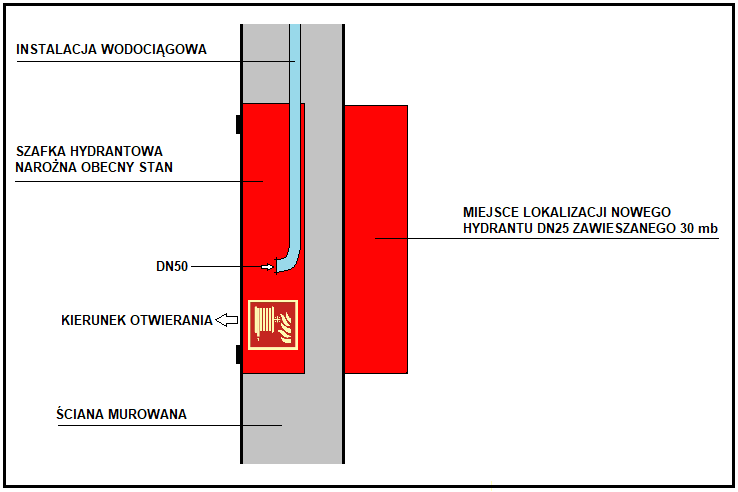 dot. Tysiąclecia 5 - parter- zmiana wysokości zamocowania jednego hydrantu zawieszanego (obecna lokalizacja niezgodna z PN) w budynku przy ulicy Tysiąclecia 5 – I piętro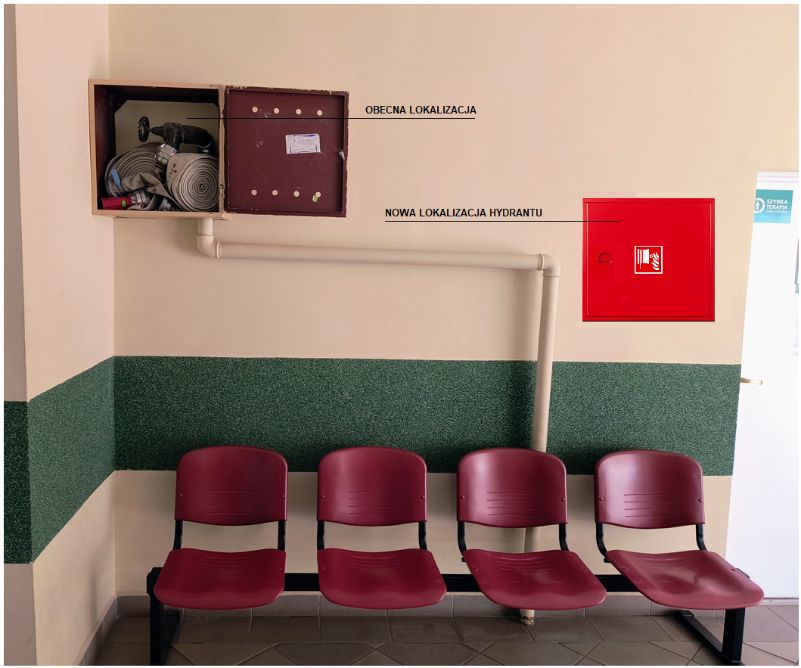 - pozostałe hydranty – lokalizacja bez zmian (zdjęcie poniżej).Lokalizacja – Bażyńskiego 2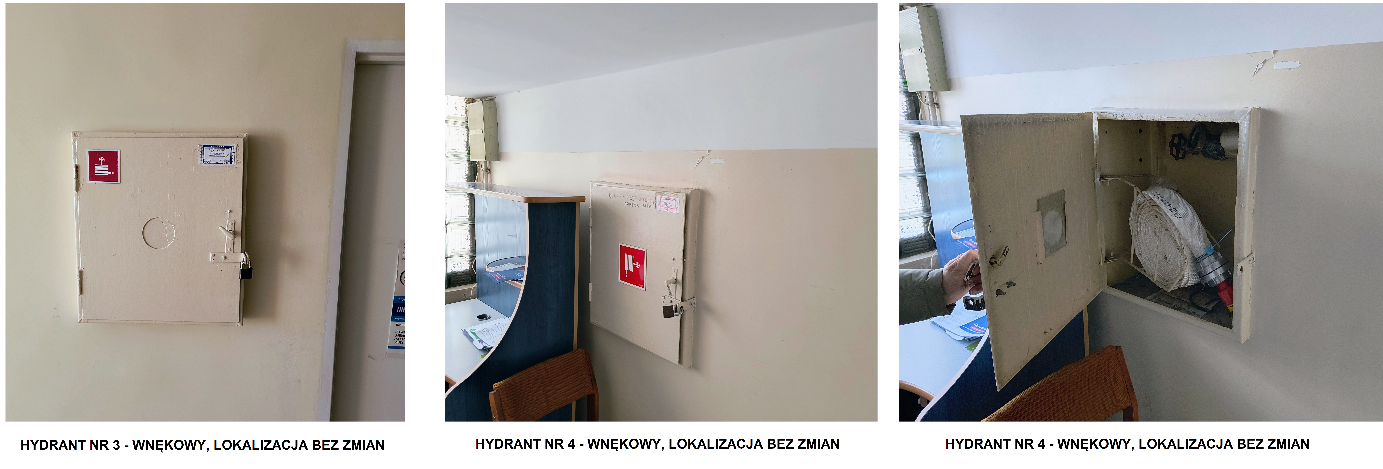 